Российская  Федерация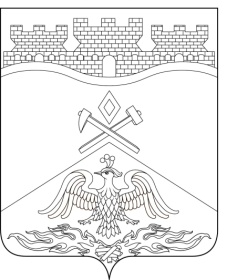 Ростовская  областьг о р о д   Ш а х т ы ГОРОДСКАЯ ДУМА               РЕШЕНИЕ № 601                   54-го заседания городской Думы города ШахтыПринято 26 ноября 2019 годаО внесении изменений в приложение к решению городской Думы города Шахты«О создании муниципального дорожного фонда муниципального образования «Город Шахты»Городская Дума города ШахтыРЕШИЛА:Внести в приложение к решению городской Думы города Шахты от                     26 сентября 2013 года №436 «О создании муниципального дорожного фонда муниципального образования «Город Шахты» следующие изменения и дополнения:1) в пункте 3:а) подпункт 7 признать утратившим силу;б) дополнить подпунктом 20 следующего содержания: «20) транспортного налога.».2) в пункте 4 слова «и искусственных сооружений на них,» дополнить словами «иных мероприятий в отношении автомобильных дорог общего пользования местного значения города Шахты,».Настоящее решение вступает в силу с 1 января 2020 года.Контроль за исполнением настоящего решения возложить на заместителя главы Администрации города Шахты Л.В. Лебединского и комитет городской Думы города Шахты по бюджету (А.В. Тушминцев).Разослано: Управлению региональной и муниципальной политики Правительства РО, Администрации г.Шахты, ДФ, прокуратуре, СМИ, дело.Председатель городской Думы – глава города Шахты		26 ноября 2019 года                  И. Жукова